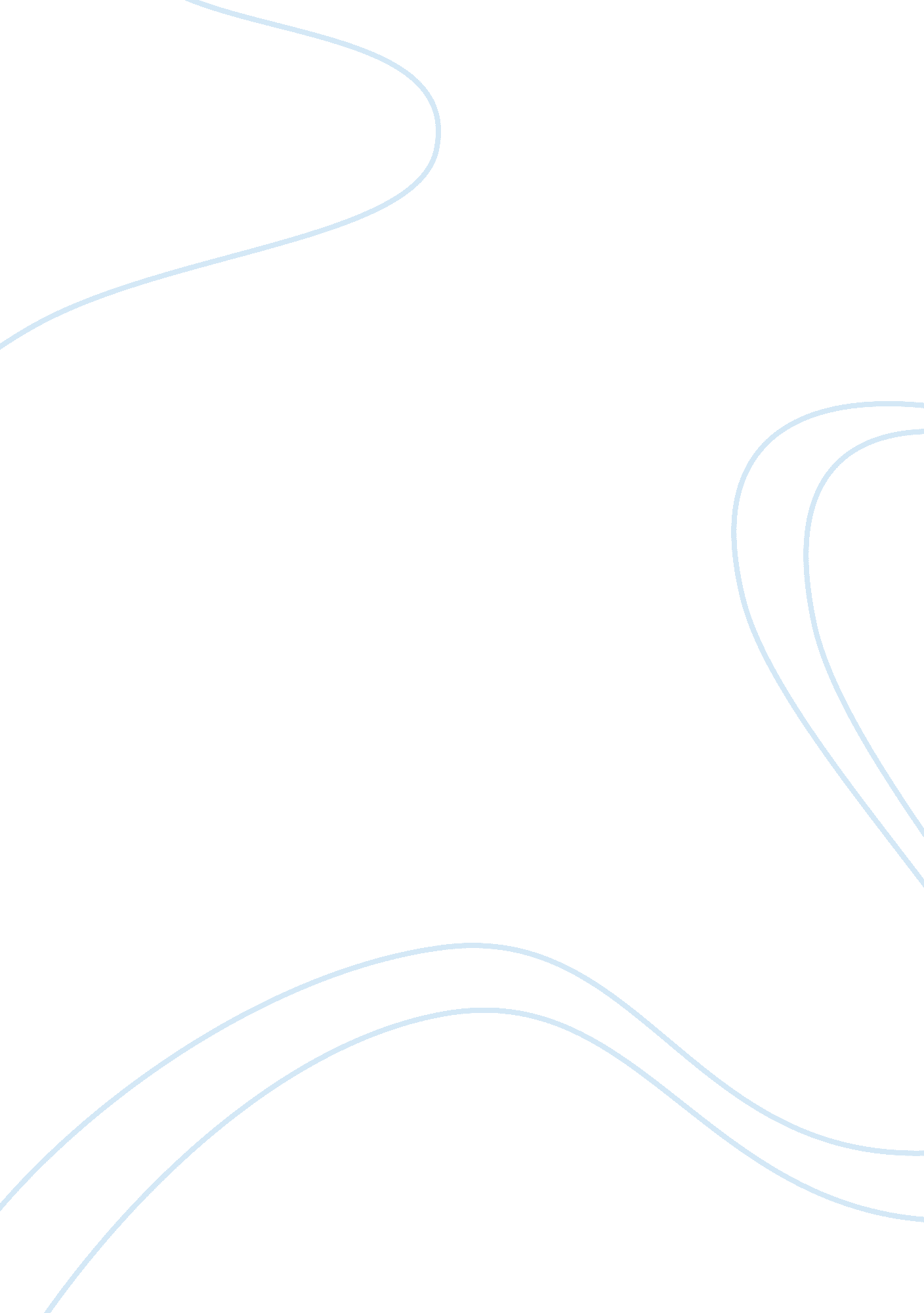 A sad lonely day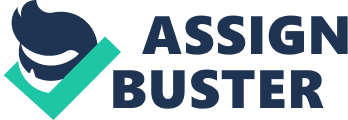 I could hear the ripples in the water. Tried to skip rocks through the water, but all I could think about was you. How It was a very sad and lonely day. One day I thought about the trees and the flowers, but of course you'd pop up again. I always thought that life would be possible without you. The more I think about it; the more that dream seems to be impossible. I hate this life I live because school nor life could ever be as good as you were. You were the inspiration that kept me going in school that made me try and now that you're gone I not know what to do with my life anymore. I hate the fact that I don't know this and all I really need help Is with my History class, but that can't even seem to be close to being done since all you do now a days Is Ignore me, The water was quiet so quiet that I could hear the ripples in the water. I tried to skip rocks through the water, but all I could think about was you. How it was a very sad and lonely day. One day I thought about the trees and the flowers, but of course you'd pop up again. I always thought that life would be possible without you. The more I think about it; the more that dream seems to be Impossible. I hate this life I live because school nor life could ever be as good as you were. You were the Inspiration that kept me going In school that made me try and now that you're gone I don't know what to do with my life anymore. I hate the fact that I don't know this and all I really need help is with my History class, but that can't even seem to be close to being done since all you do now a days is ignore me. The water was quiet so quiet that I could hear the ripples in the water. I tried to skip rocks through the water, but all I could think about was you. How it was a very sad and lonely day. One day I thought about the trees and the flowers, but of course you'd pop up again, I always thought that life would be possible without you. The more I think about it; the more that dream seems to be Impossible. I hate this life I live because school nor life could ever be as good as you were. You were the inspiration that kept me going in school that made me try and now that you're gone I don't know what to do with my life anymore. I hate the fact that I don't know this and all I really need help is with my History class, but that can't even seem to be close to being done since all you do now a days is ignore me. The water was quiet so quiet that I could hear the ripples In the water. I tried to skip rocks through the water, but all I could think about was you. How it was a very sad and lonely day. One day I thought about the trees and the flowers, but of course you'd pop up again. I always thought that life would be possible without you. The more I think about it; the more that dream seems to be impossible. I hate this life I live because school nor life could ever be as good as you were. You were the inspiration that kept me going in school that made me try and now that you're gone I don't know what to do with my life anymore. Hate the fact that I don't know this and all I really need help Is with my History class, but that can't even seem to be close to being done since all you do now but of course you'd pop up again. I always thought that life would be possible diet so quiet that I could hear the ripples in the water. I tried to skip rocks through school that made me try and now that you're gone I don't know what to do with my life anymore. I hate the fact that I don't know this and all I really need help is with my without you. The more I think about it; the more that dream seems to be impossible. I you're gone I don't know what to do with my life anymore. I hate the fact that I don't know this and all I really need help is with my History class, but that can't even seem a days is ignore me. 